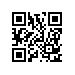 №2.15-02/1503-01  от 15.03.2018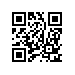 Об изменении темы выпускной квалификационной работы студентам образовательной программы «Информатика и вычислительная техника» МИЭМ НИУ ВШЭПРИКАЗЫВАЮ:Изменить тему выпускной квалификационной работы Скуратову Андрею Андреевичу, Сергееву Никите Дмитриевичу, студентам 4 курса, образовательной программы Информатика и вычислительная техника, направления 09.03.01 Информатика и вычислительная техника МИЭМ НИУ ВШЭ, очной формы обучения, утвержденную приказом  от 15.12.2017 г. № 2.15-02/1512-06, на «Разработка системы смешанной реальности: Экспозиционная терапия для борьбы со страхом перед животными» /«Development of A Gamified Mixed Reality System: Towards an Exposure Therapy for Animal Phobia» (руководитель – Савада Тадамаса, доцент).Основание: заявление Сергеева Н.Д., заявление Скуратова А.А.И.о. директора,научный руководительМИЭМ НИУ ВШЭ					                                                     Е.А.Крук